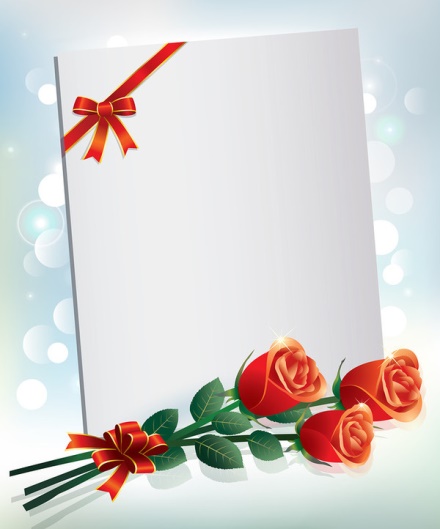 خطة الأسبوع التمهيدي لعام 1439 /1440 هـ إعداد   مرشدة الطالبات  حسنة محمد حمدي                                                                              قائدة المدرسة                                                       عائشة محمد الحمدي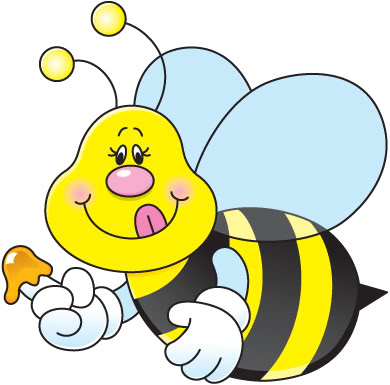                                         الإشراف والمتابعة   مرشدة الطالبات  حسنة محمد حمدي                                                                              قائدة المدرسة                                                       عائشة محمد الحمديماليوم والتاريخ الفعاليات1الأحد 22/12/1439هـ - استقبال الأمهات والتلميذات المستجدات، والترحيب بهم وفق الأساليب التربوية.- تزويد التلميذات ببطاقات تعريفية خاصة بهم .- تعريف الأمهات بخطة الأسبوع التمهيدي، والخصائص النمائية للمرحلة العمرية لتلميذ الصف الأول الابتدائي الواردة بالدليل .- تقديم الضيافة، ووجبة الإفطار مع عروض مصاحبة ترفيهية تربوية جاذبة .- انصراف التلميذات مع الأمهات إلى منازلهم .2الأثنين  23/12/1438هـ- التوجه إلى مقر الاستقبال .- توزيع وجبة الإفطار على التلميذات مع تقديم أناشيد تربوية مسلية تتناسب مع المرحلة العمرية وتشجيع التلميذاتبالمشاركة من خلال ترديد ما يسمعون .- جولة على مرافق المدرسة بمرافقة لجنة الاستقبال .- توجه رائد الصف الأول مع مجموعة عشوائية من التلميذات مقسمة مسبقاً إلى الحجرة الدراسية .- استكمال فعاليات البرنامج داخل الحجرة الدراسية كالألعاب والمسابقات، ومشاهدة العروض الهادفة، وممارسةأنشطة الأركان ضمن مجموعات مثال: الرسم الحر .- مراقبة المظاهر السلوكية لكل تلميذ، وتدوينها باستخدام استمارة الملاحظة اليومية.- انصراف التلميذات مع الأمهات إلى منازلهم .3الثلاثاء 24/12/1438هـالتوجه إلى مقر الاستقبال .- ممارسة أنشطة رياضية خفيفة.- مرافقة رائدة الصف التلميذات؛ لمشاهدة الطابور الصباحي للصفوف الأخرى بالمدرسة .- توجه التلميذات إلى الحجرة الدراسية وتناول وجبة الإفطار مع رائدة الصف والزائرة. لتشعر التلميذة بالاستقرار والأمن النفسي .- ممارسة الأنشطة المتنوعة، والمسابقات الهادفة في الأركان ضمن مجموعات مثال: مسرح العرائس ركن المهن .- مراقبة المظاهر السلوكية لكل تلميذة، وتدوينها باستخدام استمارة الملاحظة اليومية.- انصراف التلميذات مع الأمهات إلى منازلهم .ملاحظة/ يجهز ركنين لتفعيل الأنشطة حسب الإمكاناتملاحظة/ يجهز ركن واحد فقط تمارس التلميذة النشاط فيه ضمن مجموعة عشوائية .4الأربعاء 25/12/1438هـتدريب التلميذات على الانتظام والمشاركة في الطابور الصباحي مع معلماتهم .- ممارسة أنشطة رياضية خفيفة.- دخول الحجرة الدراسية مع رائدة الصف دون الأمهات.- يتعرّف المعلمة بنفسها مرة أخرى أمام التلميذات وتشجعهم على التعارف على بعضهم البعض .- تدريب التلميذات على التحلي بآداب الجلوس، والانتباه والتركيز داخل الفصل .- ممارسة الأنشطة المتنوعة، والمسابقات الهادفة في الأركان ضمن مجموعات مثال: بصمتي، والفك والتركيب .- مراقبة المظاهر السلوكية لكل تلميذة، وتدوينها باستخدام استمارة الملاحظة اليومية .- انصراف التلميذات مع الأمهات إلى منازلهم .ملاحظة/ يجهز ركنين لتفعيل الأنشطة حسب الإمكانات5الخميس 26/12/1439هـ- انتظام التلميذات بالطابور الصباحي.- ممارسة أنشطة رياضية خفيفة.- توزيع التلميذات على الفصول الدراسية’ وفق معايير تربوية بالاعتماد على بطاقة الملاحظة.- توزيع الكتب.- توزيع الجدول الدراسي.- تقديم وجبة الإفطار.- التوجه إلى مقر الحفل الختامي.- انصراف التلميذات مع الأمهات إلى منازلهم.ملاحظة/ مشاركة التلميذات المستجدات بتقديم فقرات الحفل، والاستعانة ببطاقة الملاحظة؛ لاكتشاف ذوي المهارات .اليومزمن الحضورزمن الانصرافالأحد 22/12/1439هـ89.30الاثنين 23/12/1439هـ7.309.30الثلاثاء 24/12/1439هـ710الأربعاء 25/12/1439هـ710.30الخميس 26/12/1439هـ711اليومزمن الحضورزمن الانصرافالأحد 22/12/1439هـ2 ظهراً3.30الاثنين 23/12/1439هـ2 ظهراً3.30الثلاثاء 24/12/1439هـ2 ظهراً4الأربعاء 25/12/1439هـ2 ظهراً4.30الخميس 26/12/1439هـ2 ظهراً5